รายงานผลการดำเนินงานตามแผนกลยุทธ์โรงเรียนสาธิตมหาวิทยาลัยราชภัฏบ้านสมเด็จเจ้าพระยาปีงบประมาณ ๒๕๖๐กลยุทธ์ที่ ๖ บริหารจัดการมหาวิทยาลัยด้วยหลักธรรมาภิบาลด้านที่ ๖ การบริหารความต่อเนื่องเพื่อการจัดตั้งหน่วยงาน สนับสนุนพันธกิจของมหาวิทยาลัยเป้าประสงค์	มีการจัดตั้งหน่วยงานตามพันธกิจของมหาวิทยาลัยหน่วยงานที่ ๑  โรงเรียนสาธิตแนวทางการดำเนินงานปรับปรุงหลักสูตรสถานศึกษาและพัฒนาหลักสูตรพิเศษ ได้แก่ หลักสูตร IEP (Intensive English Program) ในระดับประถมศึกษา หลักสูตร Gifted Program ในระดับมัธยมศึกษาพัฒนาโรงเรียนสาธิตให้เป็นโรงเรียนต้นแบบการจัดการเรียนรู้ เพื่อพัฒนาให้นักเรียนเป็นคนดี คนเก่ง และเป็นสุขพัฒนาโรงเรียนให้เป็นศูนย์ฝึกประสบการณ์วิชาชีพครู และเป็นห้องปฏิบัติการทางการศึกษาของคณะครุศาสตร์และหน่วยงานต่างๆ ทั้งภายในและภายนอกมหาวิทยาลัยสรุปผลการดำเนินงานตามแผนกลยุทธ์ปีงบประมาณ ๒๕๖๐ (ตั้งแต่วันที่ ๑ ตุลาคม ๒๕๕๙ - ๓๐ เมษายน  ๒๕๖๐)ผลการเปรียบเทียบคะแนนเฉลี่ยตามรายวิชา  ของนักเรียนชั้นประถมศึกษาปีที่ 6	จากแผนภูมิพบว่า  คะแนนเฉลี่ยวิชาภาษาไทยและวิทยาศาสตร์  ของนักเรียนชั้นประถมศึกษาปีที่ 6  สูงกว่าระดับจังหวัด  ระดับสังกัด  และระดับประเทศ  ส่วนคะแนนเฉลี่ยวิชาสังคมศึกษา  ศาสนาและวัฒนธรรม  ภาษาอังกฤษ  และคณิตศาสตร์  สูงกว่าระดับจังหวัดและระดับประเทศแต่ต่ำกว่าระดับสังกัดเล็กน้อยผลการเปรียบเทียบคะแนนเฉลี่ยตามรายวิชา  ของนักเรียนชั้นมัธยมศึกษาปีที่ 3จากแผนภูมิพบว่า  คะแนนเฉลี่ยทุกรายวิชา  คือ  ภาษาไทย  สังคมศึกษา ศาสนาและวัฒนธรรม  ภาษาอังกฤษ  คณิตศาสตร์  และวิทยาศาสตร์  สูงกว่าระดับจังหวัดและระดับประเทศ  แต่ต่ำกว่าระดับสังกัดผลการเปรียบเทียบคะแนนเฉลี่ยตามรายวิชา  ของนักเรียนชั้นมัธยมศึกษาปีที่ 6จากแผนภูมิพบว่า  คะแนนเฉลี่ยวิชาภาษาไทย  สังคมศึกษา  ศาสนาและวัฒนธรรม  และภาษาอังกฤษ  สูงกว่าระดับจังหวัดและระดับประเทศ  ส่วนคะแนนเฉลี่ยวิชาคณิตศาสตร์  และวิทยาศาสตร์  สูงกว่าระดับประเทศ  แต่ต่ำกว่าระดับจังหวัดและระดับสังกัดภาพประกอบนักเรียนที่ได้รับรางวัลระดับชาติ	๑. รายชื่อนักเรียนชั้นประถมศึกษาปีที่ ๖ ที่ได้คะแนน O-NET วิชาคณิตศาสตร์  ๑๐๐  คะแนน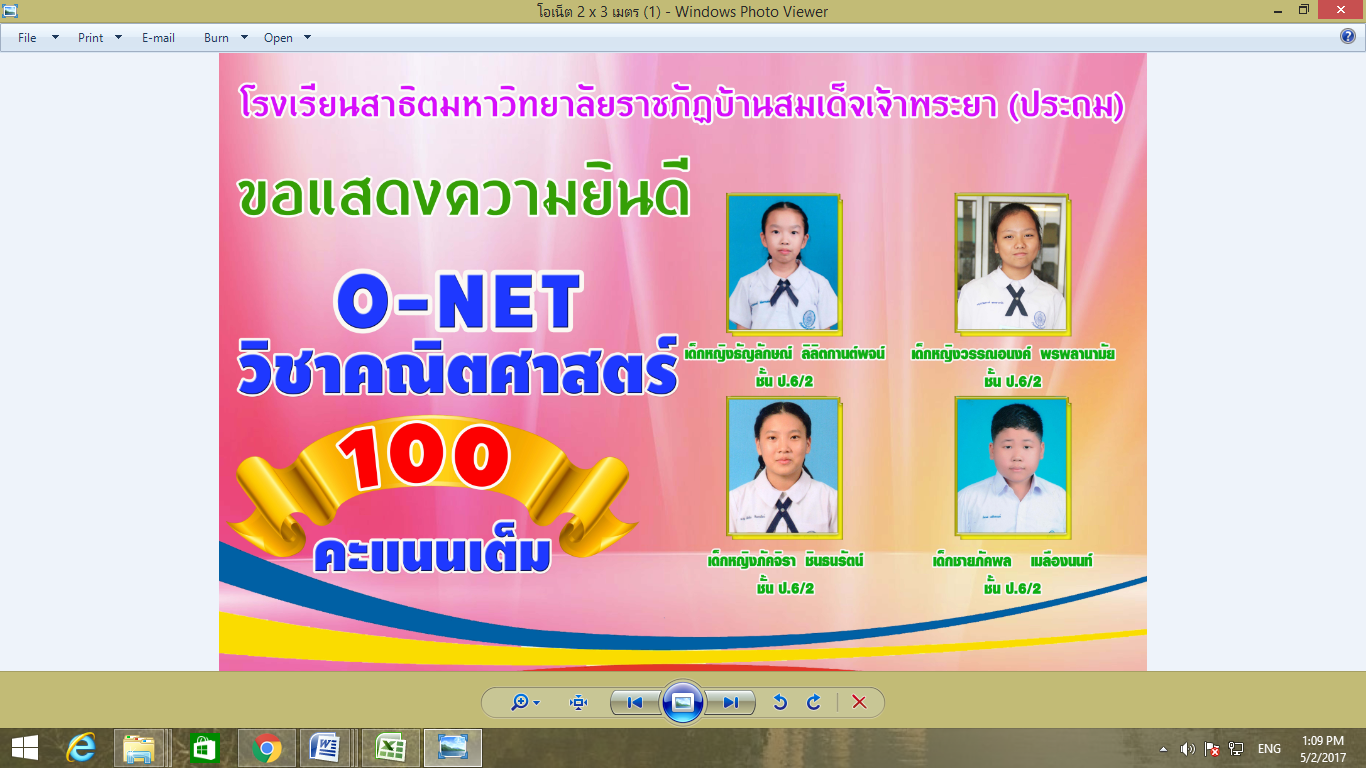 ๒. นักเรียนที่ได้รับรางวัลการแข่งขันกีฬาแบดมินตันรายการ THE MALL-VS.BADMINTON OPEN 2017 ระหว่างวันที่ ๑๖-๒๐  เมษายน ๒๕๖๐	ได้แก่	เด็กหญิงเบญญาภา    เอี่ยมสอาด 	 	นักเรียนชั้นมัธยมศึกษาปีที่ ๔/๓  		๑.รางวัลชนะเลิศประเภทหญิงเดียว    		รุ่นอายุไม่เกิน ๑๗ ปี		๒.รางวัลรองชนะเลิศอันดับ ๑ ประเภทหญิงเดี่ยว	รุ่นอายุไม่เกิน ๑๗ ปี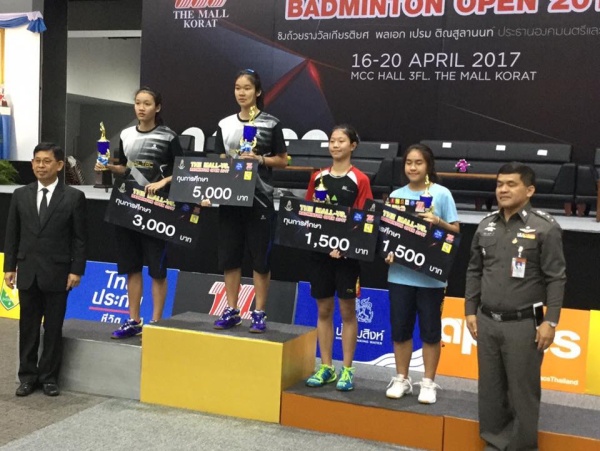 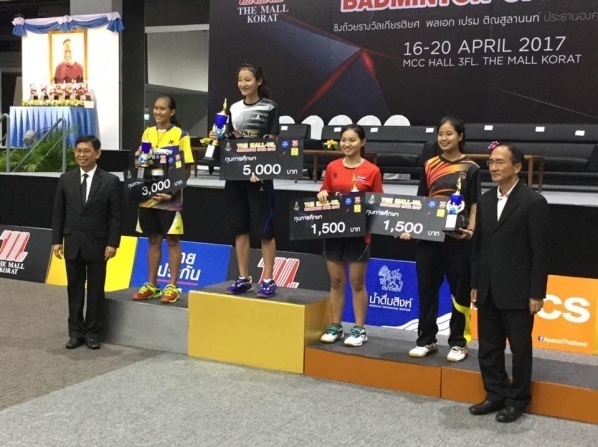 ตัวชี้วัดหน่วยนับข้อมูลพื้นฐาน(๒๕๕๘)เป้าหมายเป้าหมายเป้าหมายเป้าหมายผู้รับผิดชอบตัวชี้วัดหน่วยนับข้อมูลพื้นฐาน(๒๕๕๘)๒๕๕๙๒๕๖๐๒๕๖๑๒๕๖๒ผู้รับผิดชอบหลักสูตรสถานศึกษาที่ได้รับการปรับปรุงจำนวนหลักสูตร๓๓๓๓๓โรงเรียนสาธิตหลักสูตรพิเศษจำนวนหลักสูตรNA๒๒๓๓การจัดอันดับโรงเรียนจากผลการสอบ O-NET ผลการสอบ O-NET ของนักเรียนชั้นประถมศึกษาปีที่ ๖ผลการสอบ O-NET ของนักเรียนชั้นมัธยมศึกษาปีที่ ๓ผลการสอบ O-NET ของนักเรียนชั้นมัธยมศึกษาปีที่ ๖อันดับที่เทียบกับโรงเรียนในกลุ่มสาธิต๒๐๒๐๒๐๑๕๑๕๑๕๑๒๑๒๑๒๑๐๑๐๑๐๑๐๑๐๑๐ความพึงพอใจของนักเรียนที่มีต่อการจัดการเรียนรู้ร้อยละ๗๑๗๕๗๕๘๐๘๐ความพึงพอใจของผู้ปกครองนักเรียนที่มีต่อการบริหารจัดการของโรงเรียนร้อยละ๗๑๗๕๗๕๘๐๘๐ความพึงพอใจของผู้ปกครองนักเรียนที่มีต่อการบริหารจัดการของโรงเรียนร้อยละ๗๑๗๕๗๕๘๐๘๐ผลงานนักเรียนในระดับชาติจำนวนชิ้นงาน๕๘๑๐๑๐๑๐นิสิตที่มาฝึกประสบการณ์ในโรงเรียนสาธิตจำนวนคน๒๐๒๐๒๕๓๐๓๕อาจารย์ที่มาช่วยสอนและปฏิบัติงานวิจัยในโรงเรียนจำนวนคน๕๘๑๐๑๐๑๐แนวทางการดำเนินงานโครงการ/กิจกรรมตัวชี้วัด๑. หลักสูตรสถานศึกษาที่ได้รับการปรับปรุง๑. โครงการปรับปรุงหลักสูตรสถานศึกษาและพัฒนาหลักสูตรพิเศษระหว่างวันที่ ๓-๕ ตุลาคม ๒๕๕๙ณ จังหวัดระยอง๑.จำนวนหลักสูตรสถานศึกษาที่ได้รับการปรับปรุง จำนวน ๓ หลักสูตร คือ    – หลักสูตรปฐมวัย    – หลักสูตรประถมศึกษา    – หลักสูตรมัธยมศึกษา๒. พัฒนาหลักสูตรพิเศษ ๑. โครงการปรับปรุงหลักสูตรสถานศึกษาและพัฒนาหลักสูตรพิเศษระหว่างวันที่ ๓-๕ ตุลาคม ๒๕๕๙ณ จังหวัดระยอง๒. การจัดการเรียนรู้หลักสูตรพิเศษ๑. จำนวนหลักสูตรพิเศษโรงเรียนสาธิต ๒ หลักสูตร  คือ    – หลักสูตร IEP (Intensive English Program) ในระดับประถมศึกษา    – หลักสูตร Gifted Program  ในระดับมัธยมศึกษาตอนต้น๓. การจัดอันดับโรงเรียนจากผลการสอบ O-NET ๑.ผลการสอบ O-NET ของนักเรียนชั้นประถมศึกษาปีที่ ๖๑.คะแนนเฉลี่ยวิชาภาษาไทย ๖๙.๘๐๒.คะแนนเฉลี่ยวิชาสังคมศึกษา ๕๙.๙๒๓.คะแนนเฉลี่ยวิชาภาษาอังกฤษ ๖๑.๑๘๔.คะแนนเฉลี่ยคณิตศาสตร์ ๖๓.๖๓๕.คะแนนเฉลี่ยวิทยาศาสตร์ ๕๔.๑๓๓. การจัดอันดับโรงเรียนจากผลการสอบ O-NET ๒.ผลการสอบ O-NET ของนักเรียนชั้นมัธยมศึกษาปีที่ ๓ ๑.คะแนนเฉลี่ยวิชาภาษาไทย ๕๕.๔๔๒.คะแนนเฉลี่ยวิชาสังคมศึกษา ๕๘.๔๙๓.คะแนนเฉลี่ยวิชาภาษาอังกฤษ ๔๕.๘๔๔.คะแนนเฉลี่ยคณิตศาสตร์ ๔๓.๓๗๕.คะแนนเฉลี่ยวิทยาศาสตร์ ๔๑.๕๘แนวทางการดำเนินงานโครงการ/กิจกรรมตัวชี้วัดผลการสอบ O-NET ของนักเรียนชั้นมัธยมศึกษาปีที่ ๖๑.คะแนนเฉลี่ยวิชาภาษาไทย ๖๐.๕๘๒.คะแนนเฉลี่ยวิชาสังคมศึกษา ๓๙.๖๖๓.คะแนนเฉลี่ยวิชาภาษาอังกฤษ ๓๘.๑๐๔.คะแนนเฉลี่ยคณิตศาสตร์ ๒๙.๙๖๕.คะแนนเฉลี่ยวิทยาศาสตร์ ๓๓.๙๘๔. ความพึงพอใจของนักเรียนที่มีต่อการจัดการเรียนรู้สอบถามความพึงพอใจในการจัดการเรียนรู้ โดยใช้แบบสอบถาม ภายหลังจบภาคเรียนที่ ๒ ปีการศึกษา ๒๕๕๙ ความพึงพอใจของนักเรียนที่มีต่อการจัดการเรียนรู้ คิดเป็นร้อยละ ๘๒.๒๔๕.ความพึงพอใจของผู้ปกครองนักเรียนที่มีต่อการบริหารจัดการของโรงเรียนสอบถามความพึงพอใจของผู้ปกครองนักเรียนที่มีต่อการบริหารจัดการของโรงเรียน โดยใช้แบบสอบถาม         เก็บข้อมูลวันประชุมผู้ปกครองเปิดภาคเรียนที่ ๒  ปีการศึกษา ๒๕๕๙ความพึงพอใจของผู้ปกครองนักเรียนที่มีต่อการบริหารจัดการของโรงเรียนคิดเป็นร้อยละ ๘๑.๒๖๖. ผลงานนักเรียนระดับชาติผลการสอบ O-NET ของนักเรียนชั้นประถมศึกษาปีที่ ๖นักเรียนชั้นประถมศึกษาปีที่ ๖ ได้คะแนนสอบ O-NET วิชาคณิตศาสตร์ 100 คะแนนเต็ม จำนวน ๔ คน๑.เด็กหญิงธัญลักษณ์  ลิลิตกานต์พจน์๒.เด็กหญิงวรรณอนงค์ พรพลามัย๓.เด็กหญิงภัคจิรา  ชินธนรัตน์๔.เด็กชายภัคพล  เมลืองนนท์๖. ผลงานนักเรียนระดับชาติการแข่งขันกีฬาแบดมินตันรายการTHE MALL-VS.BADMINTON OPEN 2017 ระหว่างวันที่ ๑๖-๒๐  เมษายน ๒๕๖๐เด็กหญิงเบญญาภา เอี่ยมสอาด นักเรียนชั้นมัธยมศึกษาปีที่ ๔/๓ ได้รับ๑.รางวัลชนะเลิศประเภทหญิงเดี่ยวรุ่นอายุไม่เกิน ๑๗ ปี๒.รางวัลรองชนะเลิศอันดับ ๑ ประเภทหญิงเดี่ยวรุ่นอายุไม่เกิน ๑๗ ปี๗.นิสิตที่มาฝึกประสบการณ์ในโรงเรียนสาธิต๑.โครงการฝึกประสบการณ์วิชาชีพครู๒.โครงการสังเกตการณ์สอนนิสิตที่มาฝึกประสบการณ์ในโรงเรียนสาธิต จำนวน ๒๒ คน๘. อาจารย์ที่มาช่วยสอนและปฏิบัติงานวิจัยในโรงเรียนสาธิตอาจารย์ที่ปฏิบัติการสอนในโรงเรียนสาธิตอาจารย์ที่ปฏิบัติการสอนในโรงเรียนสาธิต  จำนวน ๑๐ คนแนวทางการดำเนินงานโครงการ/กิจกรรมผลการดำเนินงานการบรรลุตามตัวชี้วัดแนวทางพัฒนา  บรรลุ  ไม่บรรลุ